Université Mohamed Khider -Biskra-Faculté des Sciences Exactes et des SNVDépartement des SNVTD N° 0 : RappelleExercice 1 : Que représente la figure ci-dessous ? Donner un maximum d’information.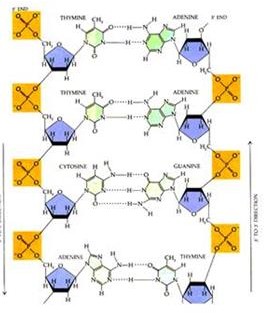 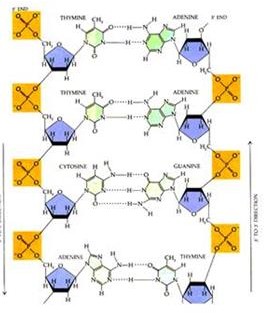 Exercice 02 :La bactérie est un être vivant unicellulaire procaryote, ses principaux constituants sont illustrés sur la figure ci-contre.1/Son matériel génétique est représenté par quoi ? décrivez-le.2/Une bactérie peut être auxotrophe ou prototrophe, quelle est la différence entre ces deux termes.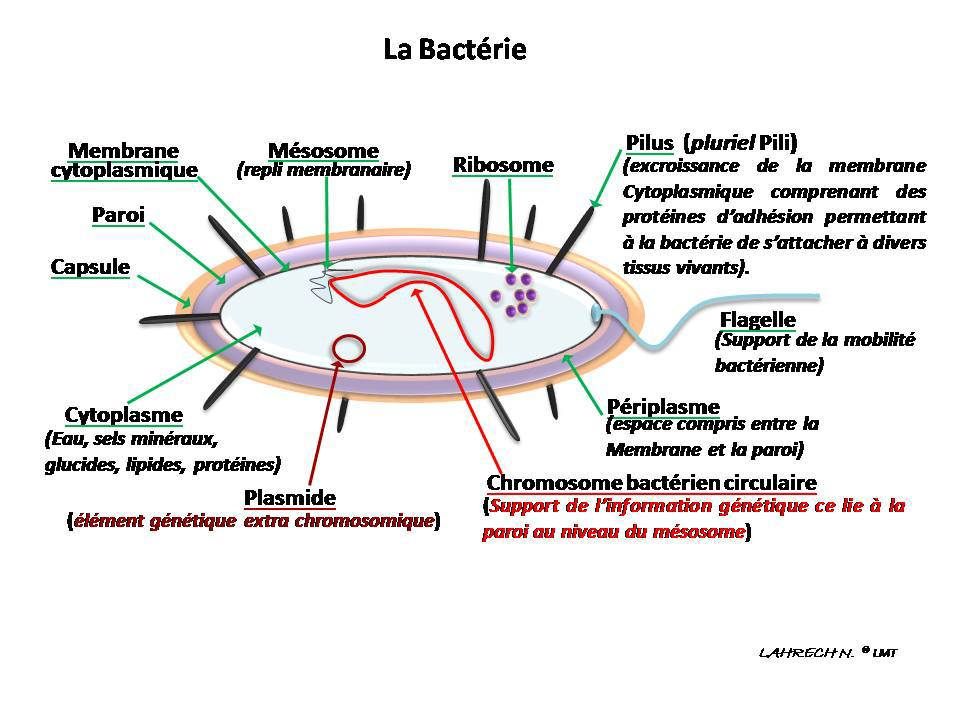 Exercice 3Compléter le tableau suivant :Exercice 3Répondre par [V] pour vrai et [F] pour faux ; puis corriger les fautes-Tous les organismes unicellulaires sont des organismes procaryotes.-Le génome d’une cellule procaryote est plus complexe que le génome d’une cellule eucaryote.	-L’ADN, est le matériel génétique commun aux cellules eucaryotes et procaryotes.-Les chromosomes sont toujours visibles dans le noyau des cellules eucaryotes.-Un gène correspond à un chromosome.Enseignante : BENABDALLAH F.ProcaryoteEucaryoteLocalisation du matériel génétiqueMembrane nucléaireMatériel génétiqueNombre de chromosomesProtéines histonesDivision cellulaire